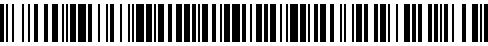 24141/P/2021-HMSO Čj.: UZSVM/P/16794/2021-HMSOČeská republika - Úřad pro zastupování státu ve věcech majetkových,se sídlem Rašínovo nábřeží 390/42, 128 00 Nové Město, Praha 2,za kterou právně jedná JUDr. Linda Hejlová, ředitelka odboru Hospodaření s majetkem státu, Územní pracoviště Plzeň, Radobyčická 14,na základě Příkazu generálního ředitele č. 6/2019 v platném znění IČO: 69797111(dále jen „půjčitel“)aStřední odborné učiliště stavební, Plzeň, Borská 55se sídlem Borská 2718/55, 301 00  Plzeň, Jižní Předměstízastoupené Mgr. Miloslavem Šteffkem, ředitelemIČO: 00497061(dále jen „vypůjčitel“)uzavírají podle ustanovení § 2193 a násl. zákona č. 89/2012 Sb., občanský zákoník, ve znění pozdějších předpisů, (dále jen „zákon č. 89/2012 Sb.) a podle ustanovení § 27 zákona č. 219/2000 Sb., o majetku České republiky a jejím vystupování v právních vztazích, ve znění pozdějších předpisů, (dále jen „zákon č. 219/2000 Sb.“) tutoDodatek č. 3 ke smlouvě o výpůjčce nemovitých věcí ze dne 15. 2. 2019, P/PL/2018/12513, č.j. UZSVM/P/24464/2018-HMSO, ve znění Dodatku č. 1 ze dne 13. 9. 2019, 
č. j. UZSVM/P/21372/2019-HMSO, ve znění Dodatku č. 2 ze dne 9. 9. 2020, č. j. UZSVM/P/16394/2020-HMSO (dále jen „Smlouva o výpůjčce“)Čl. I. Čl. I. odst. 1 Smlouvy o výpůjčce se mění a nově zní takto:Česká republika je vlastníkem spoluvlastnického podílu ve výši id. 21/36 k celku níže uvedených nemovitých věcí:Pozemek:parcela číslo: 8475/1, druh pozemku: ostatní plocha, způsob využití: sportoviště 
a rekreační plocha,parcela číslo: 8475/2, druh pozemku: zastavěná plocha a nádvoří,na pozemku stojí stavba: bez čp/če, obč. vyb, LV 8816zapsané na listu vlastnictví č. 5969, pro kat. území Plzeň, obec Plzeň, v katastru nemovitostí vedeném Katastrálním úřadem pro Plzeňský kraj, Katastrálním pracovištěm Plzeň-město.Čl. I. odst. 2 Smlouvy o výpůjčce se doplňuje takto: Úřad pro zastupování státu ve věcech majetkových je na základě usnesení Okresního soudu v Rokycanech, sp. zn. 7 D 411/2019-29 ze dne 25.8.2020, které nabylo právní moci dne 25.8.2020, ve spojení s usnesením Okresního soudu v Rokycanech, 
sp.zn. 7 D 413/2019-43 ze dne 1.12.2020, které nabylo právní moci dne 1.12.2020, ve spojení s usnesením Okresního soudu v Rokycanech, sp. zn. 7 D 412/2019-45 ze dne 9.4.2021, které nabylo právní moci dne 13.4.2021 příslušný s nemovitými věcmi dle 
odst. 1 hospodařit, a to ve smyslu § 11 odst. 2 zákona č. 219/2000 Sb.Čl. I. odst. 3 Smlouvy o výpůjčce se mění a nově zní takto:Vlastníky spoluvlastnického podílu z každého pozemku ve vztahu k celku každé nemovité věci uvedené v odst. 1 tohoto článku, jsou dle evidence Katastru nemovitostí Altman Karel, Březová 946/1, Praha, podíl ve výši 1/24, Ing. Jelašič Alan, Mestská 271/7, Bratislava, Slovenská republika, podíl ve výši 7/48, Jelašič Milan, Krajinská 11288/44, Bratislava, Slovenská republika, podíl ve výši 7/48 a vlastníci nedostatečně identifikovaní: Koretz Julius, podíl ve výši 1/36, Koretz Ludvík, podíl ve výši 1/36, Koretzová May, podíl ve výši 1/36. Tito nedostatečně identifikovaní vlastníci se spoluvlastnickým podílem v celkové výši 1/12 v době uzavření této smlouvy podle dosavadního šetření půjčitele nežijí a na správě společné věci se tudíž nikterak nepodílejí.2. Ostatní ujednání Smlouvy o výpůjčce se nemění a zůstávají v platnosti.Čl. II.Dodatek č. 3 je uzavřen okamžikem podpisu poslední smluvní stranou. Dodatek č. 3 nabývá platnosti uzavřením a účinnosti dnem jeho uveřejnění v registru smluv v souladu se zákonem č. 340/2015 Sb., o zvláštních podmínkách účinnosti některých smluv, uveřejňování těchto smluv a o registru smluv, ve znění pozdějších předpisů (zákon o registru smluv).Půjčitel zašle tento dodatek správci registru smluv k uveřejnění bez zbytečného odkladu, nejpozději však do 30 dnů od uzavření dodatku.  Pro účely zveřejnění v registru smluv smluvní strany navzájem prohlašují, že Dodatek č. 3 neobsahuje žádné obchodní tajemství.Dodatek č. 3 je vyhotoven ve dvou stejnopisech. Každá ze smluvních stran obdrží po jednom vyhotovení.Smluvní strany prohlašují, že tento Dodatek č. 3 uzavřely svobodně a vážně, nikoli z přinucení nebo omylu. Na důkaz toho připojují své vlastnoruční podpisy.Vyhotovila: Alena KřesťanováHospodaření s majetkem státu v operativní evidenciV Plzni dne ……………………………….V Plzni dne ……………………Česká republika - Úřad pro zastupování státu ve věcech majetkovýchStřední odborné učiliště stavební, Plzeň, Borská 55…………………………….……………………………………………….…………JUDr. Linda Hejlováředitelka odboru Hospodaření s majetkem státu Mgr. Miloslav Šteffekředitel SOU stavební Plzeň